An electronic copy of the application form and proposed animal usage spreadsheet must be emailed to: iacuc@jcu.edu.auPART 1 – ADMINISTRATION, COMPLIANCE AND PERSONNEL3 PersonnelPrincipal Investigator /Academic SupervisorIf the Principal Investigator is a student, complete the information below for their Supervisor in the project and the Supervisor becomes the person with ultimate responsibility for the oversight of the project, and so must sign in place of the Principal Investigator in the declaration. Indicate if the investigator is currently an Employee or a Student of JCU, or a researcher who is Not affiliated with JCU.  If not affiliate with JCU, provide details of the organisation’s IACUC Animal Research Registration including registration number below under the signatures.Academic Supervisor Details (if applicable)4 Co-investigatorsCopy and paste more tables if required, or delete tables that are not used.Co-investigator 1Co-investigator 2Co-investigator 3PART 2 – JUSTIFICATION PART 3 – ANIMAL HOUSING, CARE AND HUSBANDRYPart 4 – METHODS AND EXPERIMENTAL DESIGNPART 5 – DECLARATIONS28 Principal Investigator/Academic Supervisor Declaration:APPENDIX 1 - DETAILS OF ANIMALS TO BE USED:Please read the list below to determine the category and purpose of use for the animals in your project. Purpose Category Scientific Purposes for which the Animals will be Used: Pick ONE category that BEST describes the main purpose of your project and use the dropdown box in Question 4 to choose the appropriate category. Use the brief guide and the examples given to help categorise the procedure. YOU DO NOT NEED TO HIGHLIGHT CATEGORIES HEREAPPENDIX 2 - DETAILS OF ANIMALS TO BE USED:Please read the list below to determine the category of the procedure(s) of use for the animals in your project. These imply the degree of impact the project will have on any group of animals.Category of Procedure:  The procedure categories are intended to give some indication of the impact the procedure will have on the animals or a group of animals. Place the categories in the appropriate column in the Animal Use Spreadsheet (Question 22). Use the brief guide and the examples given to help categorise the procedure. YOU DO NOT NEED TO HIGHLIGHT CATEGORIES HERE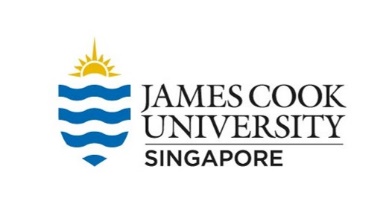 JCU SINGAPORE IACUCAPPLICATION FOR ANIMAL BASED TEACHINGNParks Animal and Veterinary Service (AVS)Registration Number: VR041Registered User: James Cook University Pte LtdIACUC NUMBER(Office Use ONLY)A IF YOUR PROJECT TAKES PLACE INVOLVES:LABORATORY OR ANIMAL FACILITY WORK: COMPLETE THE ORANGE SECTIONSFIELDWORK: PARKS, COASTAL WATERS, CATTLE or SHEEP STATIONS, EXTERNAL AQUACULTURE ETC COMPLETE THE GREEN SECTIONSIF IT INVOLVES BOTH TYPES OF WORK, COMPLETE BOTH GREEN AND ORANGE SECTIONSALL RELEVANT SECTIONS OF THE APPLICATION MUST BE COMPLETEDINCOMPLETE APPLICATIONS WILL BE RETURNED TO THE APPLICANTIF YOUR PROJECT TAKES PLACE INVOLVES:LABORATORY OR ANIMAL FACILITY WORK: COMPLETE THE ORANGE SECTIONSFIELDWORK: PARKS, COASTAL WATERS, CATTLE or SHEEP STATIONS, EXTERNAL AQUACULTURE ETC COMPLETE THE GREEN SECTIONSIF IT INVOLVES BOTH TYPES OF WORK, COMPLETE BOTH GREEN AND ORANGE SECTIONSALL RELEVANT SECTIONS OF THE APPLICATION MUST BE COMPLETEDINCOMPLETE APPLICATIONS WILL BE RETURNED TO THE APPLICANTIF YOUR PROJECT TAKES PLACE INVOLVES:LABORATORY OR ANIMAL FACILITY WORK: COMPLETE THE ORANGE SECTIONSFIELDWORK: PARKS, COASTAL WATERS, CATTLE or SHEEP STATIONS, EXTERNAL AQUACULTURE ETC COMPLETE THE GREEN SECTIONSIF IT INVOLVES BOTH TYPES OF WORK, COMPLETE BOTH GREEN AND ORANGE SECTIONSALL RELEVANT SECTIONS OF THE APPLICATION MUST BE COMPLETEDINCOMPLETE APPLICATIONS WILL BE RETURNED TO THE APPLICANT1Title of project2Purpose Category What is the purpose of the project?  NB. Category 4 applies for teaching applications4. Achievement of Educational Outcomes3Conflict of InterestDoes anyone involved in this project have any actual or potential interest, including any financial interest or other relationship or affiliation, that may affect judgements and decisions regarding the wellbeing of the animals involved? If so, please provide details.33Title first and last names3Qualifications 3PhoneMobileMobileMobile3Email 3Discipline, school or organisation3What is your relationship to JCU? 13JC Number (if applicable)3Does this project contribute to a higher degree by research?If ‘Yes’ provide details of your supervisor and have your supervisor sign the declaration below.Does this project contribute to a higher degree by research?If ‘Yes’ provide details of your supervisor and have your supervisor sign the declaration below.NoNoYesIf ‘Yes’, which degree (PhD, MSc etc)If ‘Yes’, which degree (PhD, MSc etc)3Does this project contribute to a higher degree by research?If ‘Yes’ provide details of your supervisor and have your supervisor sign the declaration below.Does this project contribute to a higher degree by research?If ‘Yes’ provide details of your supervisor and have your supervisor sign the declaration below.NoNoYes3Role What will be your role in the project? Role What will be your role in the project? Role What will be your role in the project? Role What will be your role in the project? Role What will be your role in the project? Role What will be your role in the project? Role What will be your role in the project? 33ExperienceOutline your experience in the role/experience/species used or outline how you will be trained and supervised until competent.NB: All users of animals for scientific purposes e.g., Principal Investigators, Collaborators, Research Fellows, postdoctoral and postgraduate students, as well as Research Technicians, must first attend and pass this “Responsible Care and Use of Laboratory Animals” course before commencing any work on animals. (NACLAR Guidelines)All JCU Singapore staff/student researchers must also provide evidence of completion of mandatory training as relevant to animal researchers: https://www.jcu.edu.sg/research/research-ethics-and-integrity-overviewExperienceOutline your experience in the role/experience/species used or outline how you will be trained and supervised until competent.NB: All users of animals for scientific purposes e.g., Principal Investigators, Collaborators, Research Fellows, postdoctoral and postgraduate students, as well as Research Technicians, must first attend and pass this “Responsible Care and Use of Laboratory Animals” course before commencing any work on animals. (NACLAR Guidelines)All JCU Singapore staff/student researchers must also provide evidence of completion of mandatory training as relevant to animal researchers: https://www.jcu.edu.sg/research/research-ethics-and-integrity-overviewExperienceOutline your experience in the role/experience/species used or outline how you will be trained and supervised until competent.NB: All users of animals for scientific purposes e.g., Principal Investigators, Collaborators, Research Fellows, postdoctoral and postgraduate students, as well as Research Technicians, must first attend and pass this “Responsible Care and Use of Laboratory Animals” course before commencing any work on animals. (NACLAR Guidelines)All JCU Singapore staff/student researchers must also provide evidence of completion of mandatory training as relevant to animal researchers: https://www.jcu.edu.sg/research/research-ethics-and-integrity-overviewExperienceOutline your experience in the role/experience/species used or outline how you will be trained and supervised until competent.NB: All users of animals for scientific purposes e.g., Principal Investigators, Collaborators, Research Fellows, postdoctoral and postgraduate students, as well as Research Technicians, must first attend and pass this “Responsible Care and Use of Laboratory Animals” course before commencing any work on animals. (NACLAR Guidelines)All JCU Singapore staff/student researchers must also provide evidence of completion of mandatory training as relevant to animal researchers: https://www.jcu.edu.sg/research/research-ethics-and-integrity-overviewExperienceOutline your experience in the role/experience/species used or outline how you will be trained and supervised until competent.NB: All users of animals for scientific purposes e.g., Principal Investigators, Collaborators, Research Fellows, postdoctoral and postgraduate students, as well as Research Technicians, must first attend and pass this “Responsible Care and Use of Laboratory Animals” course before commencing any work on animals. (NACLAR Guidelines)All JCU Singapore staff/student researchers must also provide evidence of completion of mandatory training as relevant to animal researchers: https://www.jcu.edu.sg/research/research-ethics-and-integrity-overviewExperienceOutline your experience in the role/experience/species used or outline how you will be trained and supervised until competent.NB: All users of animals for scientific purposes e.g., Principal Investigators, Collaborators, Research Fellows, postdoctoral and postgraduate students, as well as Research Technicians, must first attend and pass this “Responsible Care and Use of Laboratory Animals” course before commencing any work on animals. (NACLAR Guidelines)All JCU Singapore staff/student researchers must also provide evidence of completion of mandatory training as relevant to animal researchers: https://www.jcu.edu.sg/research/research-ethics-and-integrity-overviewExperienceOutline your experience in the role/experience/species used or outline how you will be trained and supervised until competent.NB: All users of animals for scientific purposes e.g., Principal Investigators, Collaborators, Research Fellows, postdoctoral and postgraduate students, as well as Research Technicians, must first attend and pass this “Responsible Care and Use of Laboratory Animals” course before commencing any work on animals. (NACLAR Guidelines)All JCU Singapore staff/student researchers must also provide evidence of completion of mandatory training as relevant to animal researchers: https://www.jcu.edu.sg/research/research-ethics-and-integrity-overview33Title first and last names3Qualifications 3PhoneMobile3Email 3Discipline, school or organisation3What is your relationship to JCU? 13Title first and last names3Qualifications 3PhoneMobileMobileMobile3Email 3Discipline, school or organisation3What is your relationship to JCU? 13JC Number (if applicable)3Does this project contribute to a higher degree by research?If ‘Yes’ provide details of your supervisor and have your supervisor sign the declaration below.Does this project contribute to a higher degree by research?If ‘Yes’ provide details of your supervisor and have your supervisor sign the declaration below.NoNoYesIf ‘Yes’, which degree (PhD, MSc etc)If ‘Yes’, which degree (PhD, MSc etc)3Does this project contribute to a higher degree by research?If ‘Yes’ provide details of your supervisor and have your supervisor sign the declaration below.Does this project contribute to a higher degree by research?If ‘Yes’ provide details of your supervisor and have your supervisor sign the declaration below.NoNoYes3Role What will be your role in the project? Role What will be your role in the project? Role What will be your role in the project? Role What will be your role in the project? Role What will be your role in the project? Role What will be your role in the project? Role What will be your role in the project? 33ExperienceOutline your experience in the role/experience/species used or outline how you will be trained and supervised until competent.ExperienceOutline your experience in the role/experience/species used or outline how you will be trained and supervised until competent.ExperienceOutline your experience in the role/experience/species used or outline how you will be trained and supervised until competent.ExperienceOutline your experience in the role/experience/species used or outline how you will be trained and supervised until competent.ExperienceOutline your experience in the role/experience/species used or outline how you will be trained and supervised until competent.ExperienceOutline your experience in the role/experience/species used or outline how you will be trained and supervised until competent.ExperienceOutline your experience in the role/experience/species used or outline how you will be trained and supervised until competent.33Title first and last names3Qualifications 3PhoneMobileMobileMobile3Email 3Discipline, school or organisation3What is your relationship to JCU? 13JC Number (if applicable)3Does this project contribute to a higher degree by research?If ‘Yes’ provide details of your supervisor and have your supervisor sign the declaration below.Does this project contribute to a higher degree by research?If ‘Yes’ provide details of your supervisor and have your supervisor sign the declaration below.NoNoYesIf ‘Yes’, which degree (PhD, MSc etc)If ‘Yes’, which degree (PhD, MSc etc)3Does this project contribute to a higher degree by research?If ‘Yes’ provide details of your supervisor and have your supervisor sign the declaration below.Does this project contribute to a higher degree by research?If ‘Yes’ provide details of your supervisor and have your supervisor sign the declaration below.NoNoYes3Role What will be your role in the project? Role What will be your role in the project? Role What will be your role in the project? Role What will be your role in the project? Role What will be your role in the project? Role What will be your role in the project? Role What will be your role in the project? 33ExperienceOutline your experience in the role/experience/species used or outline how you will be trained and supervised until competent.ExperienceOutline your experience in the role/experience/species used or outline how you will be trained and supervised until competent.ExperienceOutline your experience in the role/experience/species used or outline how you will be trained and supervised until competent.ExperienceOutline your experience in the role/experience/species used or outline how you will be trained and supervised until competent.ExperienceOutline your experience in the role/experience/species used or outline how you will be trained and supervised until competent.ExperienceOutline your experience in the role/experience/species used or outline how you will be trained and supervised until competent.ExperienceOutline your experience in the role/experience/species used or outline how you will be trained and supervised until competent.33Title first and last names3Qualifications 3PhoneMobileMobileMobile3Email 3Discipline, school or organisation3What is your relationship to JCU? 13JC Number (if applicable)3Does this project contribute to a higher degree by research?If ‘Yes’ provide details of your supervisor and have your supervisor sign the declaration below.Does this project contribute to a higher degree by research?If ‘Yes’ provide details of your supervisor and have your supervisor sign the declaration below.NoNoYesIf ‘Yes’, which degree (PhD, MSc etc)If ‘Yes’, which degree (PhD, MSc etc)3Does this project contribute to a higher degree by research?If ‘Yes’ provide details of your supervisor and have your supervisor sign the declaration below.Does this project contribute to a higher degree by research?If ‘Yes’ provide details of your supervisor and have your supervisor sign the declaration below.NoNoYes3Role What will be your role in the project? Role What will be your role in the project? Role What will be your role in the project? Role What will be your role in the project? Role What will be your role in the project? Role What will be your role in the project? Role What will be your role in the project? 33ExperienceOutline your experience in the role/experience/species used or outline how you will be trained and supervised until competent.ExperienceOutline your experience in the role/experience/species used or outline how you will be trained and supervised until competent.ExperienceOutline your experience in the role/experience/species used or outline how you will be trained and supervised until competent.ExperienceOutline your experience in the role/experience/species used or outline how you will be trained and supervised until competent.ExperienceOutline your experience in the role/experience/species used or outline how you will be trained and supervised until competent.ExperienceOutline your experience in the role/experience/species used or outline how you will be trained and supervised until competent.ExperienceOutline your experience in the role/experience/species used or outline how you will be trained and supervised until competent.34SOP ListIf any SOPs have been referred to in this application, please list these SOPs below (the reference number is adequate)SOP ListIf any SOPs have been referred to in this application, please list these SOPs below (the reference number is adequate)45Duration of project  1 year 2 years 3 years6aHas this project been submitted to any other animal ethics committee?NoYes6aHas this project been submitted to any other animal ethics committee?NoYes6bIf ‘Yes’, which IACUC was it submitted to and what was the outcome of the submission?7aApprovals, permits and biosafety – Does this project involve:Yes7aWork in a national park?7aWildlife?7aEndangered or threatened species or populations?7aAny genetically modified animals or vectors? (including knock-out or knock-in animals, transgenic animals, cloned animals or GM bacterial, fungal or viral vectors)7aRelease of any genetically modified organisms into the environment?7aAny infectious agents?7aInternational work?7bIf ‘Yes’ to any of the above, indicate whether any additional licenses, permits or approvals are being applied for (e.g., OGTR, Biosafety Committee, NParks, etc.)7b8Collaborating Organisation(s)Provide the names of any organisations collaborating in the project (if applicable)89Project Outline:Give a brief overview of the teaching activity, including the students/learners that it is aimed for.910Potential Benefits:Outlines how undertaking this activity will benefit the students/learners e.g., help them achieve a credit, degree, professional development (as appropriate) 1011Justification for the use of animals:Provide the learning objectives for the activity 1112Replacement:Please explain why you need these animals for these activities. Are there any alternatives available? Why are these alternatives unsuitable?1213Provide details of every location where living animals will be held or where animal procedures will take place.Provide details of every location where living animals will be held or where animal procedures will take place.Laboratory/Facility WorkLaboratory/Facility WorkLaboratory/Facility WorkSingapore [*Licenced Facility – for any variation from specific site, indicate Other]Singapore [*Licenced Facility – for any variation from specific site, indicate Other]Singapore [*Licenced Facility – for any variation from specific site, indicate Other]*Aquaculture Research and Teaching Facility (JCUS campus), Block E1-09*Aquaculture Research and Teaching Facility (MAC, St John’s Island), Block 8 #02-01Other (please specify and provide location)Name/approx. location Provide the name or general location of the site eg Gaslight Station, Rogers National Park, Ashmore Reef etcType of siteChoose an option from the list that best fits the site (if more than one is Specific address or locationProvide details of the specific location or range eg GPS coordinates, street address, national park CountryIf not in Singapore, what country is the site in?Laboratory / Facility WorkLaboratory / Facility Work14Source, transport and arrival (Commercially available species):If the animals are sourced from a breeder or supplier:What is the source of the animals (source, suppliers, JCU herds or breeding colonies, private owners)? How will the animals be transported to the facility/location where they will be housed?Describe how the animals will be acclimatised to the new housing before the activity begin – including period and any handling undertaken14FieldworkFieldwork14Source and transport (Field work):If the animals are sourced from the wild:Outline where the animals will be captured/sourced and details of their transport (if applicable), and how they will be introduced into their new environment (if applicable)1415Housing/Holding:Describe the type of caging/holding systems to be used for the animals including dimensions, number of animals per unit, bedding, environmental enrichment and environmental conditions. If the project uses multiple types of housing for different parts of the project, describe each type including the reason for, and duration of holding in each.If animals are to be housed individually, provide a reason for this and outline measures to be taken to prevent any stress associated with this social isolation.ORProvide or refer to an SOP containing the above details (provide a link or SOP reference below)1516Husbandry, care and feeding:Describe the husbandry and care of the animals including frequency of cleaning, type of food/water and frequency of feeding/watering, grooming and other aspects that contribute to the wellbeing of the animals.Describe how the entry of disease will be prevented e.g., infection control or quarantine.ORProvide or refer to an SOP containing the above details (provide a link or SOP reference below)16Animal DetailsAnimal Details17Justification of choice of animalWhat is the reason for choosing the species/strain/breed of animal(s) used in this project?1718Welfare issues presented by choice of animalDoes the animal you plan to use have any underlying animal welfare issues requiring special consideration? If so describe these and outline how their wellbeing will be provided for. 18Course/class designCourse/class design19Describe how the class/course will be run including the approximate number of each of the following:Students per sessionTeaching/technical assistants/supervisors or tutors presentInstructorsAnimals per sessionTimes any animal is used per sessionSessions per year1920What has been done to ensure that only the minimum number of animals are being used for this activity?2022Animal Numbers – Proposed Animal Use Spreadsheet Must be AttachedNB Please provide the total number of animals required over the whole project (not per year or per site)A proposed animal use spreadsheet must be completed and attached to the application. The spreadsheet can be found under Animal Ethics Forms on the Animal Welfare and Ethics @JCU webpage. https://www.jcu.edu.sg/research/animal-welfare-and-ethics-@-jcu.22MethodsMethods22Provide details of each teaching activity that involves animals and including a step-by-step description (in lay language) of what will happen to the animals in each of the teaching activitiesInclude in this description the following:Details of any restraint, handling, procedures, samples taken and methods of sample collection, measurements made, anaesthesia, time periods for each part of the project, dose and route of any pharmaceuticals and any potential side effects of these.For field work, include methods of trapping, catching, observation methods, animal handling, number of traps used per session etc22FieldworkFieldwork23Is there a chance that any of the following may occur in the field where it may not be possible to apply for an amendment?Taking of voucher specimensCollection or use of species not contained in this applicationUse of methods not outlined in this applicationSee the JCUA AEC Opportunistic Sampling, Vouchering and Amendments to Projects in the Field Policy23RefinementRefinement24Identify and describe each step or procedure in this proposal that may compromise an animal’s wellbeing.  State how any potential adverse effects will be avoided or minimised, pain and distress will be avoided and the wellbeing of animals will be maintained.Details could include treatment with substances, including antibiotics, anaesthetics and analgesics as well as their dose and each route of administration.  Provide a brief description of measures taken to prevent any adverse effects the teaching activities may have on the animals involved.24Animal MonitoringAnimal Monitoring25How will animal wellbeing be monitored at each stage of the project including: post-arrival, during the classes, before the animals are returned to normal husbandry (if applicable)?Include the frequency of monitoring, what criteria will be monitored to determine the wellbeing of the animal and whether they are experiencing pain or distress, which aspects of the monitoring will be done by the teachers/trainers and which will be done by animal technicians.2525Please provide examples of the animal monitoring records or checklists when submitting this application.Endpoints and Contingency PlanningEndpoints and Contingency PlanningLaboratory or Facility WorkLaboratory or Facility Work26What criteria will be used to determine the animal use in the teaching activity will end in the following situations?Expected end of the animal’s use in the teaching activityHumane endpoints (an unexpected end of the animal’s use in the teaching activity, determined when the animal’s involvement must end for animal welfare reasons)26FieldworkFieldwork26If any animals are injured in the field during the activity, what plans are in place for their treatment or euthanasia it is required?E.g., Is there a local veterinarian that can receive the animals26Fate of animals/method of humane killingFate of animals/method of humane killing27aWhat will happen to the animals at the end of their time on the teaching activity?e.g., returned to its normal husbandry, such as back to the herd/group or to its owner, released into the wild, maintained as a display, euthanised, etc.27a27bHave any of the animals been used previously and/or will any of the animals be reused in other teaching activities in the future? If so provide details of their previous and potential future useOutline how you will ensure the animals have recovered sufficiently in between use27b27cIf any animals are to be rehomed/rehoused (returned to normal husbandry conditions) or released following the project, what steps will be taken to ensure the animals ongoing wellbeing?See the JCUA AEC’s Rehoming, Sale, Release and Reuse Policye.g., ensure the new owners have the appropriate licenses/permits to keep, discuss homing with new owners etc27c27dIf animals are to be euthanised as part of the project or because they are seriously injured, how will this be done, where will it take place and who will carry this out?Include details of the agent used, concentrations, dose, route of administration(Refer to the Policy and Guidelines for the Humane Killing of animals use for scientific purposes for acceptable methods) ORProvide or refer to an SOP containing the above details (provide a link or SOP reference below)NB. Non-pharmaceutical grade chemicals should be described, justified, and approved by IACUC.27d27eCould animal tissues or carcases be shared with or provided to other investigators to replace the use of living animals in their work? (Replacement/reduction) E.g., samples taken as a part of the teaching activity provided to other researchers, or used in laboratory practicals27eI declare that:I will provide adequate project supervision, ensure animal health and wellbeing and oversee the conduct of all staff participating in the project such that I will take overall responsibility for all aspects of the conduct of the project.Adequate resources are available for the conduct of the project.I have read the most recent Singapore Guidelines on the Care and Use of Animals for Scientific Purposes. I am aware of and agree to meet the responsibilities set out in these documents.All staff involved in this project have been read this application and appropriate legislation and Guidelines and agreed to meet their responsibilities and directions from the IACUC.I will ensure that the scope of monitoring the wellbeing of the animals at all stages of their care and use in the project is clearly outlined and communicated to all parties.I undertake to inform IACUC of any changes to the proposed procedures or details given in this form subsequent to its submission (including change of contact details) by submitting an Amendment Application. I agree to submit the mandatory IACUC Report that is due annually and provide a final report upon completion of the project.This project complies with the policy on Animal Research Ethics within James Cook University.The purpose of this project cannot be achieved by alternatives to the use of animals.I declare that:I will provide adequate project supervision, ensure animal health and wellbeing and oversee the conduct of all staff participating in the project such that I will take overall responsibility for all aspects of the conduct of the project.Adequate resources are available for the conduct of the project.I have read the most recent Singapore Guidelines on the Care and Use of Animals for Scientific Purposes. I am aware of and agree to meet the responsibilities set out in these documents.All staff involved in this project have been read this application and appropriate legislation and Guidelines and agreed to meet their responsibilities and directions from the IACUC.I will ensure that the scope of monitoring the wellbeing of the animals at all stages of their care and use in the project is clearly outlined and communicated to all parties.I undertake to inform IACUC of any changes to the proposed procedures or details given in this form subsequent to its submission (including change of contact details) by submitting an Amendment Application. I agree to submit the mandatory IACUC Report that is due annually and provide a final report upon completion of the project.This project complies with the policy on Animal Research Ethics within James Cook University.The purpose of this project cannot be achieved by alternatives to the use of animals.I declare that:I will provide adequate project supervision, ensure animal health and wellbeing and oversee the conduct of all staff participating in the project such that I will take overall responsibility for all aspects of the conduct of the project.Adequate resources are available for the conduct of the project.I have read the most recent Singapore Guidelines on the Care and Use of Animals for Scientific Purposes. I am aware of and agree to meet the responsibilities set out in these documents.All staff involved in this project have been read this application and appropriate legislation and Guidelines and agreed to meet their responsibilities and directions from the IACUC.I will ensure that the scope of monitoring the wellbeing of the animals at all stages of their care and use in the project is clearly outlined and communicated to all parties.I undertake to inform IACUC of any changes to the proposed procedures or details given in this form subsequent to its submission (including change of contact details) by submitting an Amendment Application. I agree to submit the mandatory IACUC Report that is due annually and provide a final report upon completion of the project.This project complies with the policy on Animal Research Ethics within James Cook University.The purpose of this project cannot be achieved by alternatives to the use of animals.Name - Principal Investigator OR student’s supervisor)SignatureDateName – Academic Supervisor (if PI is a student)SignatureDateIf the Principal Investigator/Supervisor named above is not affiliated with JCU, provide the IACUC Registration number:If the Principal Investigator/Supervisor named above is not affiliated with JCU, provide the IACUC Registration number:Cat.DescriptionExamples1The Understanding of Human or Animal BiologyUsing animals for activities that aim to increase the basic understanding of the structure, function and behaviour of animals and humans, and processes involved in physiology, biochemistry and pathologyMolecular biology studies, studies of hormone levels for reproductive physiology2The Maintenance and Improvement of Human or Animal Health and WelfareActivities that aim to produce improvements in the health and welfare of animals, including humans. Animals used to develop a new diagnostic test for a disease; Development of a painless method of spaying cattle; Developing a new vaccine for animals or humans; Production of biological products such as anti-sera, hormones and antibodies 3The Improvement of Animal Management or ProductionActivities that aim to produce improvements in domestic or captive animal management or production. Developing an improved molasses/urea based supplement for cattle; Determining optimum stocking rate for a pasture; Evaluation of a calcium supplement for layer hens 4The Achievement of Educational Objectives Activities carried out for the achievement of educational objectives. The purpose of the activity is not to acquire new knowledge, rather to pass on established knowledge to others. This would include interactive or demonstration classes in methods of animal husbandry, management, examination and treatment. Animals used by veterinary schools to teach examination procedures such as pregnancy diagnosis or artificial insemination; Sheep used in shearing demonstration classes for students; Dogs used to teach animal care to TAFE students; Rats and toads used in schools for dissection classes; Animals used in agricultural colleges or schools to teach routine husbandry procedures 5Environmental StudyActivities that aim to increase the understanding of the animal’s environment or its role in it, or aim to manage wild or feral populations. These will include studies to determine population levels and diversity and may involve techniques such as collection of voucher specimens, radio tracking or capture and release. Fauna surveys for environmental impact studies; Research into methods to control feral animals Cat.DescriptionExamples1Observational studies involving minor interferenceAnimals are not interacted with or, where there is interaction, it would not be expected to compromise the animal’s welfare any more than normal handling feeding etc. There is no pain or suffering involvedObservational study only such as photographing whales at close quarters; Breeding or reproductive study with no detriment to the animal; Behavioural study with minor environmental manipulation2Animal unconscious without recoveryAnimal is rendered unconscious under controlled circumstances (i.e. not in a field situation) with as little pain or distress as possible. Capture methods are not required. Any pain is minor and brief and does not require analgesia. Procedures are carried out on the unconscious animal that is then killed without regaining consciousnessNo experimentation on living animals e.g., animals killed painlessly for dissection, biochemical analysis, in vitro cell culture, tissue or organ studies; Teaching surgical techniques on live, anaesthetised animals which are not allowed to recover following the procedure3Minor conscious intervention without anaesthesiaAnimal is subjected to minor procedures that would normally not require anaesthesia or analgesia. Any pain is minor and analgesia usually unnecessary, although some distress may occur as a result of trapping or handlingInjections, blood sampling in conscious animals;Minor dietary or environmental deprivation or manipulation, such as feeding nutrient-deficient diets for short periods; Trapping and release as used in species impact studies; Trapping and humane euthanasia for collection of specimens4Minor operative procedures with recoveryAnimal may be rendered unconscious with as little pain or distress as possible. A minor procedure such as cannulation or skin biopsy is carried out and the animal allowed to recover. Depending on the procedure, pain may be minor or moderate and post-operative analgesia may be appropriate. Field capture using chemical restraint methods is also included hereBiopsiesCannulationsSedation/anaesthesia for relocation, examination or injections/blood sampling5Surgery with recoveryAnimal may be rendered unconscious with as little pain or distress as possible. A major procedure such as abdominal or orthopaedic surgery is carried out and the animal allowed to recover. Postoperative pain is usually considerable and at a level requiring analgesia.Orthopaedic surgeryAbdominal or thoracic surgery6Minor physiological challengeAnimal remains conscious for some or all of the procedure. There is interference with the animal’s physiological or psychological processes. The challenge may cause only a small degree of pain/distress or any pain/distress is quickly and effectively alleviated.Minor infection, minor or moderate phenotypic modification, early oncogenesisPolyclonal antibody productionAntiserum production7Major physiological challengeAnimal remains conscious for some or all of the procedure. There is interference with the animal’s physiological or psychological processes. The challenge causes a moderate or large degree of pain/distress that is not quickly or effectively alleviated.Major infection, major phenotypic modification, oncogenesis with pain alleviationIsolation or environmental deprivation for extended periodsMonoclonal antibody raising in mice8IACUC Approved ONLY– LD 50; Death as an endpointDeath as an end point does not include: death by natural causes; animals which are euthanised on completion of the project; animals which are killed if something goes wrong; animals killed for dissection or for use as museum voucher specimens; or accidental deaths.Lethality testing (LD50, LC50)Toxicity testing with death as a planned end point without euthanasia.